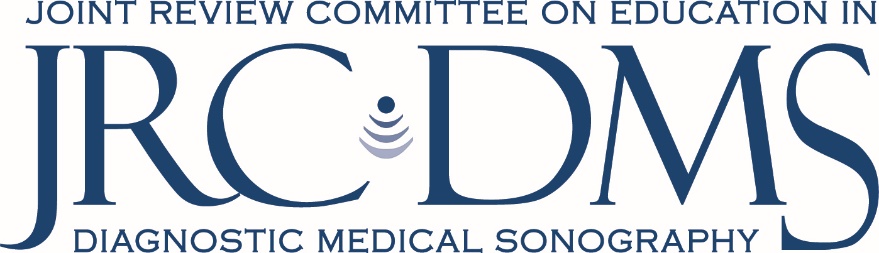 Self-StudyThank you for seeking programmatic accreditation. This self-study instrument will guide you through the documentation required to be submitted with the self-study report and the supporting materials that must be available at the time of the site visit.The JRCDMS self-study report must be completed to include the requested documentation. The self-study report must be organized in the sequence of this self-study with attachments named/titled as specified in this document. The self-study must be saved as a Word document to ensure all attachments that are placed within the box areas can be accessed. E-mail completed self-study (in one e-mail) as a Word document to: Mail@JRCDMS.org AND Send a check payable to JRC-DMS to: JRC-DMS, 6021 University Blvd. Suite 500, Ellicott City, MD 21043.The schedule of JRC-DMS fees can be located on the JRC-DMS website at: https://www.jrcdms.org/fee.htm. Note that the Self-Study Fee is non-refundable and must be received before the self-study can be assigned to an available reviewer.Have questions?Call (443) 973-3251, e-mail mail@jrcdms.org, or visit www.jrcdms.org.Application for CAAHEP Accreditation through JRC-DMSProgram InformationCAAHEP Request for Accreditation Serviceshttps://www.cognitoforms.com/CAAHEP2/RequestForAccreditationServices Demographics of ProgramLearning Concentrations seeking accreditation:*Refer to JRC-DMS Policies and Procedures for definition of cohort.Attestation Statement and Signature Page“Self‐Study is a formal process during which an educational institution or program critically examines its structure and substance, judges the program’s overall effectiveness relative to its goals and learning domains, identifies specific strengths and deficiencies, and indicates a plan for necessary modifications and improvements. The process should include an assessment of the extent to which the program is in compliance with established accreditation Standards, appropriateness of program goals and learning domains to the demonstrated needs and expectations of the various communities of interest served by the program, and the program’s effectiveness in meeting set thresholds for established outcomes.” (CAAHEP) The Diagnostic Medical Sonography program, on behalf of the sponsoring institution, submits this program self-study for review and consideration by the Joint Review Committee on Education in Diagnostic Medical Sonography (JRC-DMS), a Committee on Accreditation (CoA) of the Commission on Accreditation of Allied Health Programs (CAAHEP). This Self Study Report is submitted for the purpose of assisting in the review of the program’s initial or continuing accreditation request.This Self Study Report is submitted to assist in reviewing the program’s initial or continuing accreditation request.We certify that there was broad participation by the institution’s communities of interest, and we believe the Self Study Report accurately reflects the nature and substance of this institution. JRC-DMS Request for 10-Year AccreditationRefer to JRC-DMS policy #203 for eligibility to applyThis form is to be submitted with program’s self-study. For details, see the 10-year accreditation policy located online in the JRC-DMS Policies and Procedures at https://www.jrcdms.org/policies.htm. Check the concentration(s) for which you are requesting 10-year accreditation:Dates of initial and last accreditation cycle for each learning concentration:  (Newly added concentrations are not listed in the table since they would not be eligible for 10-year accreditation)Names of key personnel:Has there been any change in program length since your last accreditation? Has there been any change in clinical hours? Please list your outcomes from the three most recent consecutive graduating classes in the table below. Outcomes should reflect the past three years; thus, if necessary, copy the table to accommodate multiple cohorts if your program graduates more than 1 cohort per year. Please specify cohort name and year. This information would be found in the program’s Annual Reports. As Program Director, I attest the above information has been documented, reviewed, and calculated correctly.If unsure, please explain:      Attach most recent annual reportIf initial accreditation, complete the Excel Annual Report form that is available in the Self-Study Documents page on the JRC-DMS website and label the document “2 Annual Report (year).”If continuing accreditation, obtain your most recent Annual Report and label the document “2 Annual Report (year).”Student Self-Study QuestionnairesJRC-DMS Self-Study Questionnaire must be completed by all currently enrolled students, completed anonymously, and the students must submit their questionnaire directly to the JRC-DMS office prior to submission of the self-study. The program must provide stamped, addressed envelopes to the students to mail directly to the office. Download the questionnaire at jrcdms.org/getstarted.htm.Submit a brief narrative describing how the surveys were distributed and the instructions provided to the students to ensure confidentiality and anonymity.Standard I: SponsorshipI. 	SponsorshipA.  Sponsoring Institution A sponsoring institution must either award credit for the program or have an articulation agreement with an accredited post-secondary institution, and must be at least one of the following:A post-secondary academic institution accredited by an institutional accrediting agency that is recognized by the U.S. Department of Education and authorized under applicable law or other acceptable authority to provide a post-secondary program, which awards a minimum of a certificate/diploma at the completion of the program.A hospital, clinic or medical center that is institutionally accredited and authorized under applicable law or other acceptable authority to provide healthcare, which awards a minimum of a certificate/diploma at the completion of the program.A branch of the United States Armed Forces or other Federal agency, which awards a minimum of a certificate/diploma at the completion of the program.B.  Consortium Sponsor1.  A consortium sponsor is an entity consisting of two or more members that exists for the purpose of operating an educational program. In such instances, at least one of the members of the consortium must meet the requirements of a sponsoring institution as described in I.A.2.  The responsibilities of each member of the consortium must be clearly documented as a formal affiliation agreement or memorandum of understanding, which includes governance and lines of authority. Not applicableC.  Responsibilities of SponsorThe Sponsor must assure that the provisions of these Standards and Guidelines are met.Please list in order of institutional hierarchy for reporting or supervision starting with the highest officer. Standard II. Program GoalsA.  Program Goals and OutcomesThere must be a written statement of the program’s goals and learning domains consistent with and responsive to the demonstrated needs and expectations of the various communities of interest served by the educational program. The communities of interest that are served by the program must include, but are not limited to, students, graduates, faculty, sponsor administration, employers, physicians, and the public. Program-specific statements of goals and learning domains provide the basis for program planning, implementation, and evaluation.  Such goals and learning domains must be compatible with the mission of the sponsoring institution(s), the expectations of the communities of interest, and nationally accepted standards of roles and functions. Goals and learning domains are based upon the substantiated needs of health care providers and employers, and the educational needs of the students served by the educational program. B. Appropriateness of Goals and Learning DomainsThe program must regularly assess its goals and learning domains.  Program personnel must identify and respond to changes in the needs and/or expectations of its communities of interest.  An advisory committee, which is representative of at least each of the communities of interest named in these Standards, must be designated and charged with the responsibility of meeting at least annually, to assist program and sponsor personnel in formulating and periodically revising appropriate goals and learning domains, monitoring needs and expectations, and ensuring program responsiveness to change.Advisory committee meetings may include participation by synchronous electronic means.Advisory Board Member RosterRefer to JRC-DMS # 806 Advisory Committee Composition for members and definition of public memberC.  Minimum Expectations     
The program must have the following goal defining minimum expectations: To prepare competent entry-level sonographers in the cognitive (knowledge), psychomotor (skills), and affective (behavior) learning domains for the following concentration(s) it offers:Abdominal sonography - ExtendedAdult cardiac sonographyBreast sonographyMusculoskeletal sonographyObstetrics and gynecology sonographyPediatric cardiac sonography Vascular sonography.Programs adopting educational goals beyond entry-level competence must clearly delineate this intent and provide evidence that all students have achieved the basic competencies prior to entry into the field.Nothing in this Standard restricts programs from formulating goals beyond entry-level competence.Standard III. ResourcesA.  Type and Amount1.  Program ResourcesProgram resources must be sufficient to ensure the achievement of the program’s goals and outcomes. Resources must include, but are not limited to: faculty, clerical and support staff; curriculum; finances; offices; classroom, laboratory, and ancillary student facilities; clinical affiliates; equipment; supplies; computer resources, instructional reference materials, and faculty/staff continuing education.Support staff should be available to provide counseling or referral for problems that may interfere with the student’s progress through the program. Guidance should be available to assist students in understanding course content and in observing program policies and practices.2.  Clinical AffiliatesClinical affiliates must provide each student access to adequate numbers and a variety of types of diagnostic medical examinations to develop clinical competency in both normal and abnormal findings for the learning concentrations(s) being offered.Programs should provide students with a variety of patient care settings in which sonographic procedures are performed on in-patients and outpatients. These settings may include the following: ambulatory care facilities, specialty centers, emergency/trauma, intensive/critical/coronary care, surgery, angiography/cardiac catheterization.The number of students assigned to the clinical affiliate should be determined by a student/clinical staff ratio that ensures equitable experiences and outcomes are met.Clinical Rotation MatrixINSTRUCTIONS:  Complete the following matrix for each cohort of enrolled students. All clinical rotations for each student must be listed. Each cohort must be listed separately in its own named matrix.Examples:  If your program starts a cohort 3 times per year, we should see 3 cohort matrices. If your program offers a day and night option, please complete 2 cohort matrices: one for each option. If your program offers a multi-campus education option, please complete individual matrix and title as main and multi-campus location.  Please use the initials AB (abdomen), BR (breast), OB (obstetrics), GYN (gynecology), MSK (musculoskeletal), V (vascular technology), AE (adult echocardiography) and PE (pediatric echocardiography) to denote the type of clinical exams and competencies the students will have opportunity to complete at each rotation. Please place these initials behind each rotation (see example).Add or delete lines as necessarySite Visit documentation: Clinical rotation matrix for the most recent graduated cohort is to be available at time of site visit. For the students listed below, an official class roster for the clinical course(s) is to be available at the time of the site visit.If there is a deviation of the start/end date and days of the week from the main schedule, please indicate this within the text area for the student who has a different schedule.Student Clinical Log ParticipationINSTRUCTIONS: Please provide the total number of examinations each student has participated in the scanning of a diagnostic examination during their clinical education. Participation is defined as having the transducer on the patient to acquire some or all images of the examination. Do not include exams performed in the program’s scan lab and observation of exams in lab or clinical setting.	Examinations to be calculated are:AbdomenAbdomen – extendedAdult cardiacBreast (if applying for breast concentration)GynecologyMusculoskeletal (if applying for MSK concentration)ObstetricsPediatric cardiacVascularComplete the following matrix for:Each enrolled cohortMost recent graduating cohortExamples:  If your program starts a cohort 3 times per year, we should see 3 cohort matrices. If your program offers a day and night option, please complete 2 cohort matrices: one for each option. If your program offers a multi-campus education option, please complete individual matrix, and title as main and the other matrix as the multi-campus location.  Column titles can be changed to reflect program’s learning concentrations and exam volumes.Add or delete lines as necessary to include all enrolled students.  Copy table as necessary to include required cohortsScan lab exams and observation in lab or clinical are NOT to be included in the total number of exams.Scan lab exams and observation in lab or clinical are NOT to be included in the total number of exams.Scan lab exams and observation in lab or clinical are NOT to be included in the total number of exams.B.  PersonnelThe sponsor must appoint sufficient faculty and staff with the necessary qualifications to perform the functions identified in documented job descriptions and to achieve the program’s stated goals and outcomes.Program DirectorThe program director must hold an academic degree and be an appointed faculty member or institutional equivalent with the sponsor.a.  ResponsibilitiesThe program director must be responsible for: the structure and daily operation of the programthe organization, administration, periodic review and evaluation, continued development, and effectiveness of program curricula ensuring the effectiveness of all clinical affiliates is maintainedEnsuring the effectiveness of clinical affiliates may be demonstrated through overseeing, monitoring, and communicating with the Clinical Coordinator regarding student clinical rotations, the number of cases, and completion of required competencies by all students.b.  QualificationsThe program director must:possess a minimum of a Baccalaureate degreepossess the appropriate credential(s) specific to one or more of the concentration(s) offeredhave documented experience in supervision, instruction, evaluation, student guidance and in educational theories and techniqueshave a minimum of two years of clinical experience as a registered sonographer in the professional sonography fieldA master’s degree is preferred.Documentation of experience in educational theories and techniques may include completed college courses, seminars, or in-service sessions on topics including, but not limited to, learning theory, curriculum design, test construction, teaching methodology, or assessment techniques.Clinical Coordinator(s)Programs must have a faculty member or institutional equivalent designated as the Clinical Coordinator.The Clinical Coordinator(s) must be an appointed faculty member or institutional equivalent with the sponsor.a.  ResponsibilitiesThe clinical coordinator(s) must: be responsible for coordinating clinical education with didactic education as assigned by the program directorevaluate and ensure the effectiveness of clinical experiences for the concentration(s) students are enrolled inprovide clinical instruction and document the evaluation and progression of clinical performance leading to clinical competenceb.  QualificationsThe clinical coordinator(s) must:possess an academic degree no lower than an Associate degree and at least equal to that for which the graduates are being preparedpossess the appropriate credential(s) specific to the concentration(s) that s/he coordinateshave documented experience in supervision, instruction, evaluation, student guidance and in educational theories and techniques; andhave a minimum of two years of clinical experience as a registered sonographer in the professional sonography field.Documentation of experience in educational theories and techniques may include completed college courses, seminars, or in-service sessions on topics including, but not limited to, learning theory, curriculum design, test construction, teaching methodology, or assessment techniques.The Clinical Coordinator may also serve as the Concentration Coordinator for the concentration(s) for which the Program Director does not possess an appropriate credential.3.  Concentration Coordinator(s)The Concentration Coordinator(s) must be appointed faculty member or institutional equivalent with the sponsor.a.  ResponsibilitiesConcentration Coordinator(s) report(s) to the Program Director and must be designated and responsible for the coordination of concentration(s) for which the Program Director does not possess the appropriate credential.b.  QualificationsConcentration Coordinator(s) must:possess an academic degree no lower than an Associate degree and at least equal to that for which the graduates are being preparedpossess the appropriate credential(s) specific to the concentration(s) that s/he is designated to coordinatehave documented experience in supervision, instruction, evaluation, student guidance and in educational theories and techniqueshave a minimum two years of clinical experience as a registered sonographer in the professional sonography fieldDocumentation of experience in educational theories and techniques may include completed college courses, seminars, or in-service sessions on topics including, but not limited to, learning theory, curriculum design, test construction, teaching methodology, or assessment techniques.The Concentration Coordinator may also serve as the Clinical Coordinator for the concentration(s) for which the Program Director does not possess an appropriate credential.4.  Medical AdvisorResponsibilitiesThe medical advisor must provide guidance that the medical components of the didactic and clinical curriculum meet current acceptable performance standards.QualificationsThe medical advisor must be a licensed physician, certified by the American Board of Medical Specialties (ABMS), with relevant experience and knowledge in diagnostic medical sonography. The medical advisor should participate in goal determination, curriculum development, and outcomes assessment. 5.  Faculty/Instructional StaffAll faculty must be familiar with program goals and be able to demonstrate the ability to develop an organized plan of instruction and evaluation. ResponsibilitiesFaculty/Instructional Staff must be responsible for providing instruction, evaluation of students, documentation of progress, and periodic review of course content.QualificationsFaculty/Instructional Staff must:be qualified by education and experience, and be effective in teaching the subjects assigned; andpossess appropriate credential(s) for the learning concentration s/he are providing instruction and performing student evaluations.6.  Clinical Instructor(s)A clinical instructor must be identified for each clinical affiliate. ResponsibilitiesA clinical instructor must be available to students whenever a student is assigned to a clinical setting, provide appropriate clinical supervision, and be responsible for student clinical evaluation. QualificationsClinical instructors must have the appropriate credential in the concentration(s) for which they evaluate student performance and document required clinical competencies.  C.  CurriculumThe curriculum must ensure the achievement of program goals and learning domains. Instruction must be an appropriate sequence of the classroom, laboratory, and clinical activities. Instruction must be based on clearly written course syllabi that include a course description, course objectives, methods of evaluation, topic outline, and competencies required for graduation.The program must demonstrate by comparison that the curriculum offered meets or exceeds the content and competencies specified in Appendix B.Curricular sequence and schedule of coursesInstructions: Please complete the table beginning with the first course or first semester of courses students are required to enroll in and list remaining courses in sequence.  If course sequence or instructors are different for different program tracks or cohorts, please complete a table for each.Cohort [1] name: Cohort [2] name: Cohort [3] name: Master list of clinical competenciesFor each learning concentration, please list each of the required clinical competencies. Please list using the names/titles as they are in your published materials (handbook, course syllabi, etc.) or electronic clinical management system.D.  Resource AssessmentThe program must, at least annually, assess the appropriateness and effectiveness of the resources described in these Standards. The results of resource assessment must be the basis for ongoing planning and appropriate change. An action plan must be developed when deficiencies are identified in the program resources. Implementation of the action plan must be documented, and results measured by ongoing resource assessment.Standard IV: Student and Graduate (Outcomes) Evaluation/AssessmentStudent EvaluationFrequency and purposeEvaluation of students must be conducted on a recurrent basis and with sufficient frequency to provide both the students and program faculty with valid and timely indications of the students’ progress toward and achievement of the competencies and learning domains stated in the curriculum. DocumentationRecords of student evaluations must be maintained in sufficient detail to document learning progress and achievements.Records indicating the number and type of diagnostic medical examinations performed by the student, the examination findings, the extent of student supervision, and the level of involvement of the student in scanning/performance must be maintained.Official records or electronic equivalent used to document the progression of learning and achievements must include name, credentials, and signature of the supervising sonographer.B.  Outcomes1.  Outcomes AssessmentThe program must periodically assess its effectiveness in achieving its stated goals and learning domains. The results of this evaluation must be reflected in the review and timely revision of the program.Outcomes assessments must include, but are not limited to: national credentialing examination(s) performance, programmatic retention/attrition, graduate satisfaction, employer satisfaction, job (positive) placement and programmatic summative measures. The program must meet the outcomes assessment thresholds.“Positive Placement” means that the graduate is employed full or part-time in the profession or in a related field; or continuing his/her education or serving in the military. A related field is one in which the individual is using cognitive, psychomotor, and affective competencies acquired in the educational program.“National credentialing examinations” are those accredited by the National Commission for Certifying Agencies (NCCA) or American National Standards Institute (ANSI).  Participation and pass rates on national credentialing examination(s) performance may be considered in determining whether or not a program meets the designated threshold, provided the credentialing examination(s), or alternative examination(s) offered by the same credentialing organization, is (are) available to be administered prior to graduation from the program.  Results from said alternative examination(s) may be accepted, if designated as equivalent by the organization whose credentialing examination(s) is (are) so accredited.Retention Calculation, Analysis and Action PlanInstructions: Please include information on retention for the past three years of graduated cohorts. 2.  Outcomes ReportingThe program must periodically submit to the JRC-DMS the program goal(s), learning domains, evaluation systems (including type, cut score, and appropriateness), outcomes, its analysis of the outcomes, and an appropriate action plan based on the analysis.Programs not meeting the established thresholds must begin a dialogue with the JRC-DMS to develop an appropriate plan of action to respond to the identified shortcomings.Standard V. Fair PracticesPublications and DisclosureAnnouncements, catalogs, publications, and advertising must accurately reflect the program offered.At least the following must be made known to all applicants and students: the sponsor’s institutional and programmatic accreditation status as well as the name, mailing address, web site address, and phone number of the accrediting agencies; admissions policies and practices, including technical standards (when used); policies on advanced placement, transfer of credits, and credits for experiential learning; number of credits required for completion of the program; tuition/fees and other costs required to complete the program; policies and processes for withdrawal and for refunds of tuition/fees.At least the following must be made known to all students: academic calendar, student grievance procedure, criteria for successful completion of each segment of the curriculum and graduation, policies for student leave of absence, exposure to bloodborne pathogens, communicable diseases, and pregnancy, and policies and processes by which students may perform clinical work while enrolled in the program.The sponsor must maintain, and make available to the public: current and consistent summary information about student/graduate achievement that includes the results of one or more of the outcomes assessments required in these Standards.Lawful and Non-discriminatory PracticesAll activities associated with the program, including student and faculty recruitment, student admission, and faculty employment practices, must be non-discriminatory and in accordance with federal and state statutes, rules, and regulations. There must be a faculty grievance procedure made known to all paid faculty.A procedure should be established for determining that a student's health will permit him or her to meet the documented technical standards of the program.SafeguardsThe health and safety of patients, students, and faculty, and other participants associated with the educational activities of the students must be adequately safeguarded.All activities required in the program must be educational and students must not be substituted for staff.Diagnostic medical sonography students must be readily identifiable to patients and clinical co-workers as diagnostic medical sonography students. The program must ensure voluntary and prudent use of students or other human subjects for non-clinical scanning. Students’ grades and evaluations must not be affected by participation or non-participation. Student RecordsSatisfactory records must be maintained for student admission, advisement, counseling, and evaluation. Grades and credits for courses must be recorded on the student transcript and permanently maintained by the sponsor in a safe and accessible location.Substantive ChangeThe sponsor must report substantive change(s) as described in Appendix A to CAAHEP/JRC-DMS in a timely manner.  Other substantive change(s) to be reported to JRC-DMS within the time limits prescribed include:Added or deleted learning concentrationsChange in award (certificate, diploma, degree) granted at the completion of the program  Change in clock or credit hours for completion of a programChange in the length of a programChange in location or method of delivery of curriculum (ex: satellite campus, distance education) AgreementsThere must be a formal affiliation agreement or memorandum of understanding between the sponsor and all other entities that participate in the education of the students describing the relationship, role, and responsibilities between the sponsor and that entity.The delineation of responsibilities should include student supervision, benefits, liability, and financial arrangements, if any. The agreement should include a clause to protect students and to ensure due process. An affiliate is an institution having adequate resources to provide a broad range of appropriate clinical education opportunities for students.A clinical education center is a department, division, or other designated part of a clinical affiliate having adequate resources to provide clinical education opportunities for students. Multiple clinical education centers may be identified within a clinical affiliate.After completing the request for Accreditation Services in the link above, you will receive an email containing a copy of your responses. Save the email to your local computer, and drag the file into the box to the right:Program Name:Program #:City:State:Zip:Program Director:Concentration Coordinator (if applicable):InitialInitial to ContinuingContinuingAbdominal sonography – ExtendedAdult cardiac sonographyBreast sonographyMusculoskeletal sonographyObstetrics and gynecology sonographyPediatric cardiac sonographyVascular sonographyNumber of cohorts* admitted per year:   NameStart DateEnd DateCohort 1:Cohort 2:(if applicable)Cohort 3:(if applicable)Cohort 4:(if applicable)What is the maximum number of students enrolled for each cohort?Does this program have a satellite or distant campus?   If yes, address(es) of other campus(es):Is the program applying for consideration of ten-year accreditation award?   Is this program a distant education program as defined by CAAHEP Policy #209? TO:Joint Review Committee on Education in Diagnostic Medical Sonography (JRC-	DMS), a Committee on Accreditation (CoA) of the Commission on Accreditation 	of Allied Health Education Programs (CAAHEP).FROM:(Institution & Program Name and Address)Name, TitlePresident/CEO/EquivalentSignatureDateName, TitleProvost/Dean/EquivalentSignatureDateName, TitleProgram DirectorSignatureDateNot applicableAbdominal sonography – ExtendedAdult cardiac sonographyObstetrics and gynecology sonographyPediatric cardiac sonographyVascular sonographyConcentrationDate of initial accreditationDate of last continuing accreditationAbdominal and OB/GYN (formerly General concentration)Adult cardiac sonographyPediatric cardiac sonographyVascular sonographyAbdominal and OB/GYN (formerly General concentration)Abdominal and OB/GYN (formerly General concentration)Abdominal and OB/GYN (formerly General concentration)Abdominal and OB/GYN (formerly General concentration)Key Personnel PositionInitial accreditationLast continuing accreditationCurrent accreditationProgram DirectorClinical CoordinatorConcentration CoordinatorMedical AdvisorOtherAdult cardiac sonographyAdult cardiac sonographyAdult cardiac sonographyAdult cardiac sonographyKey Personnel PositionInitial accreditationLast continuing accreditationCurrent accreditationProgram DirectorClinical CoordinatorConcentration CoordinatorMedical AdvisorOtherPediatric cardiac sonographyPediatric cardiac sonographyPediatric cardiac sonographyPediatric cardiac sonographyKey Personnel PositionInitial accreditationLast continuing accreditationCurrent accreditationProgram DirectorClinical CoordinatorConcentration CoordinatorMedical AdvisorOtherVascular sonographyVascular sonographyVascular sonographyVascular sonographyKey Personnel PositionInitial accreditationLast continuing accreditationCurrent accreditationProgram DirectorClinical CoordinatorConcentration CoordinatorMedical AdvisorOtherIf there have been any changes in program length and/or clinical hours, please explain below:Cohort NameCohort NameCohort NameCohort Year (most recent)Cohort Year (most recent)Cohort Year (most recent)OutcomeJRC-DMSThresholdStudent Retention70%          %          %          %Job placement rate75%          %          %          %Return rate graduates surveys 50%          %          %          %Return rate employer surveys50%          %          %          %Credentialing success:60%          %          %          %Credentialing success:60%          %          %          %Credentialing success:60%          %          %          %Credentialing success:60%          %          %          %Please drag and drop Excel document named “2 Annual Report (year)” in the box to the right:Narrative:Required documentation to be submitted/uploaded with self-studyDocuments to be available at time of site visitVerification of Sponsoring Institution’s Accreditation certificateURL link to organization’s website to locate verification.Electronic or paper copy of verification of current Institutional Accreditation certificate.URL:  URL:  Required documentation to be submitted/uploaded with self-studyDocuments to be available at time of site visitLegal agreement or Memorandum of UnderstandingOrganizational table and narrative of responsibilities of each organization.Legal agreement or Memorandum of UnderstandingOrganizational table and narrative of responsibilities of each organization.Please drag and drop PDF document named “3 Consortium Documents” in the box to the right:Required documentation to be submitted/uploaded with self-studyDocuments to be available at time of site visitProgrammatic organizational structure for reporting Programmatic organizational structure for reportingOverview of responsibilities for each and flow of communication to ensure effectiveness of the program.Name  (Inclusion of credentials is optional)TitleRequired documentation to be submitted/uploaded with self-studyDocuments to be available at time of site visitA narrative on the historical development of the program(s)For programs that are currently accredited, please provide any changes that have occurred since the last accreditation review process.Describe special considerations that impact your program characteristics (e.g., student population, financial constraints, availability of clinical experiences, national and/or state regulations for your college system, etc.).State the Mission of the sponsoring institution.A narrative sharing how the program mission or philosophy aligns with the institutional mission.Program goals and student learning outcomes (SLO) for each concentration or curricular track Sponsoring Institution’s missionSponsoring Institution’s catalogNarrative on Historical Development:Narrative on Special Considerations:Narrative for Mission:Narrative for Program Goals and SLO:Required documentation to be submitted/uploaded with self-studyDocuments to be available at time of site visitA narrative to describe the program's method to aggregate and report assessment data as per the institutional requirement.Advisory Board/Committee Members Table (Template provided)Advisory Committee meeting minutes from the most recent meeting (identify members present)Advisory Board/Committee Member TableMinutes from advisory meetings Institutional program review and/or assessment documentationAssessment Process:Title/roleMember Name and CredentialsEmploymentPlease drag and drop PDF document named “4 Advisory C Minutes” in the box to the right:Required documentation to be submitted/uploaded with self-studyDocuments to be available at time of site visitA narrative on where the goal statement for each concentration is publishedProgram materials publishing the program’s goal statement and student learning outcomes.Narrative: Required documentation to be submitted/uploaded with self-studyDocuments to be available at time of site visitA narrative on how the budget supports the program to provide the resources to offer an effective educational program.Transcripts of faculty continuing education List of instructional and reference materialsTour of classroom, lab equipment, and suppliesNarrative: Required documentation to be submitted/uploaded with self-studyDocuments to be available at time of site visitClinical affiliate form for each concentration* (Clinical affiliate form by concentration template required – form available on JRC-DMS website Self Study documents)Record of clinical placement for each student (Clinical rotation matrix below)Documentation of the number of examinations participated in for each student (Student Clinical Log Participation table below)*Clinical affiliates must be listed using the names as titled in the clinical affiliate contracts with all campuses and departments to be identified on separate lines. Affiliate names must be used consistently in self-study documents.Updated Clinical affiliate form for each concentrationUpdated Clinical placement table for most recent graduating cohort(s) and enrolled cohort(s) Official class roster for each clinical course for each cohortUpdated documentation on number of examinations participated in for each student.Access to Student Clinical Tracking/Management System if applicablePlease drag and drop Excel document named “5 Clinical Affiliates by Concentrations” in the box to the right:Cohort [#1] [cohort description/title]:Cohort [#1] [cohort description/title]:Cohort [#1] [cohort description/title]:Cohort [#1] [cohort description/title]:Cohort [#1] [cohort description/title]:Cohort [#1] [cohort description/title]:Cohort [#1] [cohort description/title]:Cohort [#1] [cohort description/title]:Cohort [#1] [cohort description/title]:Cohort [#1] [cohort description/title]:Cohort [#1] [cohort description/title]:Cohort [#1] [cohort description/title]:Cohort [#1] [cohort description/title]:Cohort [#1] [cohort description/title]:Cohort [#1] [cohort description/title]:Cohort [#1] [cohort description/title]:Cohort [#1] [cohort description/title]:Cohort [#1] [cohort description/title]:Cohort [#1] [cohort description/title]:Cohort [#1] [cohort description/title]:Cohort [#1] [cohort description/title]:Cohort [#1] [cohort description/title]:Cohort [#1] [cohort description/title]:Cohort [#1] [cohort description/title]:Cohort [#1] [cohort description/title]:Student NameRotation 1Rotation 1Rotation 1Rotation 1Rotation 1Rotation 1Rotation 2Rotation 2Rotation 2Rotation 2Rotation 2Rotation 2Rotation 3Rotation 3Rotation 3Rotation 3Rotation 3Rotation 3Rotation 4Rotation 4Rotation 4Rotation 4Rotation 4Rotation 4Start DateEnd DateDays of the WeekM T T W W THM T T W W THM T T W W THM T T W W THDays of the WeekF F SA SA SU SU F F SA SA SU SU F F SA SA SU SU F F SA SA SU SU Start TimeEnd TimeExample: Jane DoeEastern Hospital(AB, GYN)M,WMidwestern Maternal fetal Medicine (OB) FEastern Hospital(AB, GYN)M,WMidwestern Maternal fetal Medicine (OB) FEastern Hospital(AB, GYN)M,WMidwestern Maternal fetal Medicine (OB) FEastern Hospital(AB, GYN)M,WMidwestern Maternal fetal Medicine (OB) FEastern Hospital(AB, GYN)M,WMidwestern Maternal fetal Medicine (OB) FEastern Hospital(AB, GYN)M,WMidwestern Maternal fetal Medicine (OB) FMidwestern Maternal Fetal Medicine(OB) M,WEastern Hospital(AB, GYN) THMidwestern Maternal Fetal Medicine(OB) M,WEastern Hospital(AB, GYN) THMidwestern Maternal Fetal Medicine(OB) M,WEastern Hospital(AB, GYN) THMidwestern Maternal Fetal Medicine(OB) M,WEastern Hospital(AB, GYN) THMidwestern Maternal Fetal Medicine(OB) M,WEastern Hospital(AB, GYN) THMidwestern Maternal Fetal Medicine(OB) M,WEastern Hospital(AB, GYN) THMountain HospitalMountain HospitalMountain HospitalMountain HospitalMountain HospitalMountain HospitalWestern HospitalWestern HospitalWestern HospitalWestern HospitalWestern HospitalWestern HospitalExample:John DoeWestern Hospital(AE, V)Western Hospital(AE, V)Western Hospital(AE, V)Western Hospital(AE, V)Western Hospital(AE, V)Western Hospital(AE, V)Eastern Hospital(AE)Eastern Hospital(AE)Eastern Hospital(AE)Eastern Hospital(AE)Eastern Hospital(AE)Eastern Hospital(AE)Midwestern HospitalMidwestern HospitalMidwestern HospitalMidwestern HospitalMidwestern HospitalMidwestern HospitalWestern HospitalWestern HospitalWestern HospitalWestern HospitalWestern HospitalWestern HospitalCohort [#2] [cohort description/title]:Cohort [#2] [cohort description/title]:Cohort [#2] [cohort description/title]:Cohort [#2] [cohort description/title]:Cohort [#2] [cohort description/title]:Cohort [#2] [cohort description/title]:Cohort [#2] [cohort description/title]:Cohort [#2] [cohort description/title]:Cohort [#2] [cohort description/title]:Cohort [#2] [cohort description/title]:Cohort [#2] [cohort description/title]:Cohort [#2] [cohort description/title]:Cohort [#2] [cohort description/title]:Cohort [#2] [cohort description/title]:Cohort [#2] [cohort description/title]:Cohort [#2] [cohort description/title]:Cohort [#2] [cohort description/title]:Cohort [#2] [cohort description/title]:Cohort [#2] [cohort description/title]:Cohort [#2] [cohort description/title]:Cohort [#2] [cohort description/title]:Cohort [#2] [cohort description/title]:Cohort [#2] [cohort description/title]:Cohort [#2] [cohort description/title]:Cohort [#2] [cohort description/title]:Student NameRotation 1Rotation 1Rotation 1Rotation 1Rotation 1Rotation 1Rotation 2Rotation 2Rotation 2Rotation 2Rotation 2Rotation 2Rotation 3Rotation 3Rotation 3Rotation 3Rotation 3Rotation 3Rotation 4Rotation 4Rotation 4Rotation 4Rotation 4Rotation 4Start DateEnd DateDays of the WeekM T T W W THM T T W W THM T T W W THM T T W W THDays of the WeekF F SA SA SU SU F F SA SA SU SU F F SA SA SU SU F F SA SA SU SU Start TimeEnd TimeExample:Jane DoeEastern Hospital(AB, GYN)M,WMidwestern Maternal fetal Medicine (OB) FEastern Hospital(AB, GYN)M,WMidwestern Maternal fetal Medicine (OB) FEastern Hospital(AB, GYN)M,WMidwestern Maternal fetal Medicine (OB) FEastern Hospital(AB, GYN)M,WMidwestern Maternal fetal Medicine (OB) FEastern Hospital(AB, GYN)M,WMidwestern Maternal fetal Medicine (OB) FEastern Hospital(AB, GYN)M,WMidwestern Maternal fetal Medicine (OB) FMidwestern Maternal Fetal Medicine(OB) M,WEastern Hospital(AB, GYN) THMidwestern Maternal Fetal Medicine(OB) M,WEastern Hospital(AB, GYN) THMidwestern Maternal Fetal Medicine(OB) M,WEastern Hospital(AB, GYN) THMidwestern Maternal Fetal Medicine(OB) M,WEastern Hospital(AB, GYN) THMidwestern Maternal Fetal Medicine(OB) M,WEastern Hospital(AB, GYN) THMidwestern Maternal Fetal Medicine(OB) M,WEastern Hospital(AB, GYN) THMountain HospitalMountain HospitalMountain HospitalMountain HospitalMountain HospitalMountain HospitalWestern HospitalWestern HospitalWestern HospitalWestern HospitalWestern HospitalWestern HospitalExample:John DoeWestern Hospital(AE, V)Western Hospital(AE, V)Western Hospital(AE, V)Western Hospital(AE, V)Western Hospital(AE, V)Western Hospital(AE, V)Eastern Hospital(AE)Eastern Hospital(AE)Eastern Hospital(AE)Eastern Hospital(AE)Eastern Hospital(AE)Eastern Hospital(AE)Midwestern HospitalMidwestern HospitalMidwestern HospitalMidwestern HospitalMidwestern HospitalMidwestern HospitalWestern HospitalWestern HospitalWestern HospitalWestern HospitalWestern HospitalWestern HospitalCohort [#3] [cohort description/title]:Cohort [#3] [cohort description/title]:Cohort [#3] [cohort description/title]:Cohort [#3] [cohort description/title]:Cohort [#3] [cohort description/title]:Cohort [#3] [cohort description/title]:Cohort [#3] [cohort description/title]:Cohort [#3] [cohort description/title]:Cohort [#3] [cohort description/title]:Cohort [#3] [cohort description/title]:Cohort [#3] [cohort description/title]:Cohort [#3] [cohort description/title]:Cohort [#3] [cohort description/title]:Cohort [#3] [cohort description/title]:Cohort [#3] [cohort description/title]:Cohort [#3] [cohort description/title]:Cohort [#3] [cohort description/title]:Cohort [#3] [cohort description/title]:Cohort [#3] [cohort description/title]:Cohort [#3] [cohort description/title]:Cohort [#3] [cohort description/title]:Cohort [#3] [cohort description/title]:Cohort [#3] [cohort description/title]:Cohort [#3] [cohort description/title]:Cohort [#3] [cohort description/title]:Student NameRotation 1Rotation 1Rotation 1Rotation 1Rotation 1Rotation 1Rotation 2Rotation 2Rotation 2Rotation 2Rotation 2Rotation 2Rotation 3Rotation 3Rotation 3Rotation 3Rotation 3Rotation 3Rotation 4Rotation 4Rotation 4Rotation 4Rotation 4Rotation 4Start DateEnd DateDays of the WeekM T T W W THM T T W W THM T T W W THM T T W W THDays of the WeekF F SA SA SU SU F F SA SA SU SU F F SA SA SU SU F F SA SA SU SU Start TimeEnd TimeExample:Jane DoeEastern Hospital(AB, GYN)M,WMidwestern Maternal fetal Medicine (OB) FEastern Hospital(AB, GYN)M,WMidwestern Maternal fetal Medicine (OB) FEastern Hospital(AB, GYN)M,WMidwestern Maternal fetal Medicine (OB) FEastern Hospital(AB, GYN)M,WMidwestern Maternal fetal Medicine (OB) FEastern Hospital(AB, GYN)M,WMidwestern Maternal fetal Medicine (OB) FEastern Hospital(AB, GYN)M,WMidwestern Maternal fetal Medicine (OB) FMidwestern Maternal Fetal Medicine(OB) M,WEastern Hospital(AB, GYN) THMidwestern Maternal Fetal Medicine(OB) M,WEastern Hospital(AB, GYN) THMidwestern Maternal Fetal Medicine(OB) M,WEastern Hospital(AB, GYN) THMidwestern Maternal Fetal Medicine(OB) M,WEastern Hospital(AB, GYN) THMidwestern Maternal Fetal Medicine(OB) M,WEastern Hospital(AB, GYN) THMidwestern Maternal Fetal Medicine(OB) M,WEastern Hospital(AB, GYN) THMountain HospitalMountain HospitalMountain HospitalMountain HospitalMountain HospitalMountain HospitalWestern HospitalWestern HospitalWestern HospitalWestern HospitalWestern HospitalWestern HospitalExample:John DoeWestern Hospital(AE, V)Western Hospital(AE, V)Western Hospital(AE, V)Western Hospital(AE, V)Western Hospital(AE, V)Western Hospital(AE, V)Eastern Hospital(AE)Eastern Hospital(AE)Eastern Hospital(AE)Eastern Hospital(AE)Eastern Hospital(AE)Eastern Hospital(AE)Midwestern HospitalMidwestern HospitalMidwestern HospitalMidwestern HospitalMidwestern HospitalMidwestern HospitalWestern HospitalWestern HospitalWestern HospitalWestern HospitalWestern HospitalWestern HospitalIf you have more than three cohorts, please go to self-study area on the JRC-DMS website (jrcdms.org) to download and complete an additional “Clinical Rotation Matrix” document.Please drag and drop the completed “Clinical Rotation Matrix” document in the box to the right:Cohort 1 Name (Most recent graduated cohort): Cohort 1 Name (Most recent graduated cohort): Cohort 1 Name (Most recent graduated cohort): Cohort 1 Name (Most recent graduated cohort): Start date:End date:Student NameNumber of Patient Examsthat the student has scanned in their clinical educationNumber of Patient Exams that the student has scanned in their clinical educationNumber of Patient Examsthat the student has scanned in their clinical educationNumber of Patient Examsthat the student has scanned in their clinical educationNumber of Patient Examsthat the student has scanned in their clinical educationJane Doe(Example)25075150100100Cohort 2 Name: Cohort 2 Name: Cohort 2 Name: Cohort 2 Name: Start date:End date:Student NameNumber of Patient Examsthat the student has scanned in their clinical educationNumber of Patient Exams that the student has scanned in their clinical educationNumber of Patient Examsthat the student has scanned in their clinical educationNumber of Patient Examsthat the student has scanned in their clinical educationNumber of Patient Examsthat the student has scanned in their clinical educationJane Doe(Example)25075150100100Cohort 3 Name: Cohort 3 Name: Cohort 3 Name: Cohort 3 Name: Start date:End date:Student NameNumber of Patient Examsthat the student has scanned in their clinical educationNumber of Patient Exams that the student has scanned in their clinical educationNumber of Patient Examsthat the student has scanned in their clinical educationNumber of Patient Examsthat the student has scanned in their clinical educationNumber of Patient Examsthat the student has scanned in their clinical educationJane Doe(Example)25075150100100If you have more than three cohorts, please go to self-study area on the JRC-DMS website (jrcdms.org) to download and complete an additional “Student Clinical Log Participation” document.Please drag and drop the completed “Student Clinical Log Participation” document in the box to the right:Required documentation to be submitted/uploaded with self-studyDocuments to be available at time of site visitJob/Position descriptionJob/Position description, which includes the responsibilities and qualifications.Please drag and drop the PDF named “6.1.a Program Director Job Description” in the box to the right:Required documentation to be submitted/uploaded with self-studyDocuments to be available at time of site visitSummary Curriculum Vitae (CV)Required form is available on JRC-DMS Website Self-Study DocumentsVerification of certificationVerification of academic degreeDocumentation of faculty development participationInstructor and course evaluations resultsPlease drag and drop the PDF named “6.1.a Program Director CV” in the box to the right:Required documentation to be submitted/uploaded with self-studyDocuments to be available at time of site visitJob/Position descriptionA narrative on the process to document the evaluation and progression of student clinical performance and verifying students achieved all required competencies.Student clinical evaluation documentation Clinical visit schedule and documentationStudent Clinical Tracking/Management system or student records relating to clinical educationPlease drag and drop the PDF named “6.2.a Clinical Coordinator Job Description” in the box to the right:Narrative:Required documentation to be submitted/uploaded with self-studyDocuments to be available at time of site visitSummary Curriculum Vitae (CV)Required form is available on JRC-DMS Website Self-Study DocumentsVerification of certificationVerification of academic degreeDocumentation of faculty development participationInstructor and course evaluation resultsPlease drag and drop the PDF named “6.2.b Clinical Coordinator CV” in the box to the right:Required documentation to be submitted/uploaded with self-studyDocuments to be available at time of site visitJob/Position DescriptionJob/Position DescriptionPlease drag and drop the PDF named “6.3.a Concentration Coordinator Job Description” in the box to the right:Required documentation to be submitted/uploaded with self-studyDocuments to be available at time of site visitSummary Curriculum Vitae (CV)Required form is available on JRC-DMS Website Self-Study DocumentsVerification of certificationVerification of academic degreeDocumentation of faculty development participationInstructor and course evaluation resultsPlease drag and drop the PDF named “6.3.b Concentration Coordinator CV” in the box to the right:Required documentation to be submitted/uploaded with self-studyDocuments to be available at time of site visitJob/Position DescriptionJob/Position DescriptionPlease drag and drop the PDF named “6.4.a Medical Advisor Job Description” in the box to the right:Required documentation to be submitted/uploaded with self-studyDocuments to be available at time of site visitSummary Curriculum Vitae (CV)Required form for Medical Advisor is available on JRC-DMS Website Self-Study DocumentsCurriculum VitaePlease drag and drop the PDF named “6.4.b Medical Advisor CV” in the box to the right:Required documentation to be submitted/uploaded with self-studyDocuments to be available at time of site visitJob/Position description(s) for a faculty member and instructional staffInstructor and course evaluations List of courses with assigned faculty with identification of primary faculty member if courses are team-taught.Please drag and drop the PDF named “6.5.a Faculty Staff Job Descriptions” in the box to the right:Required documentation to be submitted/uploaded with self-studyDocuments to be available at time of site visitSummary Curriculum Vitae (CV) for each faculty member and instructional staff Required form is available on JRC-DMS Website Self-Study DocumentsVerification of certificationPolicies/procedures for orientation and mentoring of faculty/Instructional staffInstructor and course evaluations resultsPlease drag and drop the PDF named “6.5.b Faculty Staff CVs” in the box to the right:Required documentation to be submitted/uploaded with self-studyDocuments to be available at time of site visitJob/Position Description for clinical instructor/preceptorClinical affiliate form by concentration with designated Clinical Instructor(s) names, credentials with specialties, and credential numberVerification of certificationFor each clinical affiliate, a list of sonographers who perform clinical competencies/evaluations and credential verification for each sonographer performing and documenting clinical competency evaluations.Student evaluation of the clinical experiencePlease drag and drop the PDF named “6.6.a Clinical Instructor Job Description” in the box to the right:Required documentation to be submitted/uploaded with self-studyDocuments to be available at time of site visitCurricular sequence and schedule of courses required by cohort(s) of students.Submit a document for each cohort if the schedule or instructor(s) differs between cohorts.Curriculum map (cross-reference document) for each concentration (Curriculum map required form(s) are available on JRC-DMS Website Self Study Documents)For each learning concentration, the program’s master list of clinical competencies required for completion or graduationSchedule of courses by cohort(s) of studentsUpdate as applicable since submission of the self-studyCourse materialsSyllabus for each courseLecture materialsLab activity documentsExamsCurriculum map (cross-reference document) for each concentration (highlight any updates since self-study submission)Clinical evaluation and competency process and documentsSemester/Module/QuarterStart DateSemester/Module/QuarterEnd DateCourse title(specify class/lab/clinical)Faculty/InstructorFaculty credentialsCredits and Clock hoursSpecify didactic/lab/clinical Semester/Module/QuarterStart DateSemester/Module/QuarterEnd DateCourse title(specify class/lab/clinical)Faculty/InstructorFaculty credentialsCredits and Clock hoursSpecify didactic/lab/clinical Semester/Module/QuarterStart DateSemester/Module/QuarterEnd DateCourse title(specify class/lab/clinical)Faculty/InstructorFaculty credentialsCredits and Clock hoursSpecify didactic/lab/clinical Please drag and drop bookmarked PDF document named “7 Curriculum map” in the box to the right: Learning Concentration:Learning Concentration:Learning Concentration:Learning Concentration:Required documentation to be submitted/uploaded with self-studyDocuments to be available at time of site visitNarrative of program strengths and action plan(s) to address deficienciesProgram Resource Matrix Compilation of ResultsCopies of most recently completed Program Personnel Resource Surveys   Copies of most recently completed      Student Resource SurveysRequired forms are available on JRC-DMS Website Self-Study DocumentsProgram personnel resource surveys Student resource surveysCompilation and analysis of results for each yearNarrative:Please drag and drop one bookmarked PDF document named “8 Program Resource Survey” in the box to the right.Document should include:Copies of most recently completed Program Personnel Resource SurveysCopies of most recently completed Student Resource SurveysPlease drag and drop one Excel document named “8 Program Resource Matrix” in the box to the right:Required documentation to be submitted/uploaded with self-studyDocuments to be available at time of site visitA narrative on the program’s process and frequency on conducting and documenting each student’s academic and clinical progression to achieve all student learning outcomes and required clinical competenciesSchedule of clinical evaluations conducted for the past six (6) monthsProgram and Clinical Communication Log form is available on JRC-DMS Website Self-Study DocumentsClinical evaluation scheduleDocumentation of activity for each clinical evaluation by program facultyStudent counseling recordStudent evaluation/advising documentationNarrative: Please drag and drop one bookmarked PDF document named “9 Program and Clinical Communication Log” in the box to the right.Required documentation to be submitted/uploaded with self-studyDocuments to be available at time of site visitA narrative on how the program tracks student records to document the number of examinations, level of participation, exam findings, and extent of student supervisionStudent recordsStudent records of clinical examinations Narrative: Required documentation to be submitted/uploaded with self-studyDocuments to be available at time of site visitDocumentation requested is for the cohort(s)with graduates of 9-15 months prior to submission of self-studyIf the program has more than one cohort completing in the previous year, for each cohort, please submit documentation separating each cohort.Retention calculation and analysis of causes of attritionGraduate & Employer Feedback Compilation of results (Required form available on JRC-DMS Website Self-Study Documents)Copies of completed Graduate Surveys per cohort (Survey form available on JRC-DMS Website Self-Study Documents) Copies of completed Employer Surveys per cohort (Survey form available on JRC-DMS Website Self-Study Documents)Official (ARDMS, ARRT, CCI) national credentialing results for the past two graduating cohortsPrograms applying for continuing accreditation, documentation from the cohorts completing in the past three years is expected to be available. For initial accreditation, the cohort of students enrolled/completed in the past two years as applicable.Class list/roster of first DMS course and last course for each cohortGraduate & Employer Feedback Compilation of results (template provided)Copies of completed Graduate Surveys per cohort (link to survey) Copies of completed Employer Surveys per cohort (link to survey)Official national credentialing reports  Cohort nameDate of entryDate of grad.Number of students admittedNumber ofre-entry studentsNumber of students completingon-timePlease indicate the number of students per cohort for each Attrition Reason CodesPlease indicate the number of students per cohort for each Attrition Reason CodesPlease indicate the number of students per cohort for each Attrition Reason CodesPlease indicate the number of students per cohort for each Attrition Reason CodesPlease indicate the number of students per cohort for each Attrition Reason CodesPlease indicate the number of students per cohort for each Attrition Reason CodesCohort nameDate of entryDate of grad.Number of students admittedNumber ofre-entry studentsNumber of students completingon-timePFBWDOP = Personal, F = Financial, B = Behavioral, W = Academic Withdrawal, D = Academic Dismissal, O = OtherP = Personal, F = Financial, B = Behavioral, W = Academic Withdrawal, D = Academic Dismissal, O = OtherP = Personal, F = Financial, B = Behavioral, W = Academic Withdrawal, D = Academic Dismissal, O = OtherP = Personal, F = Financial, B = Behavioral, W = Academic Withdrawal, D = Academic Dismissal, O = OtherP = Personal, F = Financial, B = Behavioral, W = Academic Withdrawal, D = Academic Dismissal, O = OtherP = Personal, F = Financial, B = Behavioral, W = Academic Withdrawal, D = Academic Dismissal, O = OtherP = Personal, F = Financial, B = Behavioral, W = Academic Withdrawal, D = Academic Dismissal, O = OtherP = Personal, F = Financial, B = Behavioral, W = Academic Withdrawal, D = Academic Dismissal, O = OtherP = Personal, F = Financial, B = Behavioral, W = Academic Withdrawal, D = Academic Dismissal, O = OtherP = Personal, F = Financial, B = Behavioral, W = Academic Withdrawal, D = Academic Dismissal, O = OtherP = Personal, F = Financial, B = Behavioral, W = Academic Withdrawal, D = Academic Dismissal, O = OtherP = Personal, F = Financial, B = Behavioral, W = Academic Withdrawal, D = Academic Dismissal, O = OtherAnalysis of cause(s) of attrition  Action plan Please drag and drop one PDF document named “10 Program Outcomes” in the box to the right:Document should contain:Copies of completed Graduate Surveys per cohort Copies of completed Employer Surveys per cohort Official (ARDMS, ARRT, CCI) national credentialing results for the past two graduating cohortsPlease drag and drop one Excel document named “10 Grad and Employer Matrix” in the box to the right:Required documentation to be submitted/uploaded with self-studyDocuments to be available at time of site visitNarrative on analysis of outcomes to include strengths, areas of deficiencies and action plan(s) to address any deficiencies.Update(s) applicable to program’s action plan(s)  Narrative:Required documentation to be submitted/uploaded with self-studyDocuments to be available at time of site visitCopy of catalog or electronic link to documentCopy of current catalog or electronic link to documentWebsite informationURL (or drag and drop file named “11 Catalog”): URL (or drag and drop file named “11 Catalog”): Required documentation to be submitted/uploaded with self-studyDocuments to be available at time of site visitInformation provided to applicants that is not published in the Institutional catalog or available to public on program’s website.Technical standards/Essential functionsFor currently enrolled students, the transcripts from outside institutions illustrating credits earned and accepted at the institution.Student admission documentsDocument Title:URL Link (or drag and drop document named “12 [Document Title]”):Required documentation to be submitted/uploaded with self-studyDocuments to be available at time of site visitDocument or electronic link to program handbookDocument or electronic link to program handbookURL (or drag and drop document named “13 Program Handbook”): URL (or drag and drop document named “13 Program Handbook”): Required documentation to be submitted/uploaded with self-studyDocuments to be available at time of site visitElectronic link to website documenting program outcomesElectronic link to website documenting program outcomesURL: URL: Required documentation to be submitted/uploaded with self-studyDocuments to be available at time of site visitA narrative on student and faculty recruitment processesA narrative on accommodating students who disclose disabilitiesCollege catalogFaculty handbook/policiesFaculty grievance processStudent program handbookProcess for students who disclose disabilitiesNarrative (Student and Faculty Recruitment):Narrative (Accommodation for students disclosing disabilities):Required documentation to be submitted/uploaded with self-studyDocuments to be available at time of site visitPolicy on the use of human subjects for educational purposesScan consent form for student volunteersScan consent form for volunteers other than students (if applicable)Signed student consent formsInfection control processPlease drag and drop PDF document named “14 Use of Volunteers” in the box to the right.Document should contain:Policy on the use of human subjects for educational purposesScan consent form for student volunteersScan consent form for volunteers other than students (if applicable)Required documentation to be submitted/uploaded with self-studyDocuments to be available at time of site visitProvide a narrative on location and security of student records for currently enrolled and graduates.Student records for past four years. If program is less than 4 years old, all student records are to be available.  Official transcript of graduatesNarrative:Required documentation to be submitted/uploaded with self-studyDocuments to be available at time of site visitNoneLetter from JRC-DMS approving a change, if the change occurred after the submission of self-study.Required documentation to be submitted/uploaded with self-studyDocuments to be available at time of site visitClinical affiliate listUpdated Clinical affiliate listContracts for each clinical affiliateCredential verification for each clinical instructorPlease drag and drop one Excel document named “15 Clinical Affiliate list” in the box to the right.